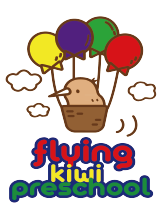 MĀORI AS TANGATA WHENUARATIONALEThe Flying Kiwi Preschool curriculum acknowledges and reflects the unique place of Māori as tangata. whenua. Tamariki are given the opportunity to develop knowledge and an understanding of  the cultural heritages of   both parties to Te Tiriti o Waitangi.The Flying Kiwi Preschool curiculum respects and supports the right of cach tamaiti to be confident in their own culture and encourages tamariki to understand and respect other cultures.Kaiako and management at Flying Kiwi Preschool are committed to uplifting and promoting Māori pedagogy  through  practice,  curriculum   and  written  mahi.   Flying Kiwi Preschool  encourages   an awareness and appreciation of the bi-cultural heritage of our country. We support Te Tiniti o Waitangi and the use of te reo Māori as a living language. We recognise the core values of Māori, such as kotahitanga, kaitiakitanga, mauritanga, wairuatanga, oranga, manaakitanga, whanaungatanga, mātauranga, rangatiratanga, akonga, tuakana/teina relationship, mahi tahi, and reflect these in our daily practice. A key to these core values is listed below:    Kotahitanga   -   Oneness/Unity    Kaitiakitanga  -  Guardianship    Mauritanga-Life  -  Essence    Wairuatanga  -  Spiritual Connection    Oranga -  Health    Manaakitanga  -  Hospitality/Care    Whanaungatanga - Relationships and Connections    Mātauranga  -  Knowledge    Rangatiratanga  -  Leadership    Akonga  -  Reciprocal Learning    Tuakana/Teina   Relationship  -  Reciprocal Learning    Mahi  Tahi  -  Collaboration and ParticipationTE WHĀRIKIPrincipals of empowerment / Whakamana; Holistic development / Kotahitanga; Family and community / Whānau tangata; and Relationships / Ngā honongaBelonging/ Mana whenua - Strand: Children know they belong and have a sense of  connection to others and the environment. Communication/ Mana reo - Goal 3: Tamariki experience an environment where they experience the stories and symbols of their own and other cultures.Licensing Criteria for Early Childhood Education & Care Services 2008Curriculum: Culture and Identity·C5:  The service curriculum acknowledges and reflects the unique place of Māori as tangata whenua. Children are given the opportunity to develop knowledge and an understanding of the cultural heritages of both parties to Te Tiriti o Waitangi.·C6:   The service curriculum respects and supports the right of each child to be confident in their own culture and encourages children to understand and respect other cultures.PROCEDURESAll  team  members  will  have  knowledge  of tikanga  Māori  and  te  reo  Māori  and demonstrate  respect  for  tikanga  Māori  to  work  effectively  within  the  bi-cultural context of Aotearoa.All  team  members  integrate  te  reo  me  ngā  tikanga  Māori  into  all  aspects  of the centre's environment and curriculum, including rhythms, rituals and regular events.All tamariki are supported to understand, respect and appreciate te reo me ngā tikanga Māori.Tamariki are supported to become aware of their ancestral heritage and the history of Aotearoa.Kaiako will discuss and inform others of appropriate practice with regard to tikanga Māori to increase awareness of the partnership inherent with Te Tiriti o Waitangi.Visual  aids  and  language  prompts  are  displayed  within  and  around  the  centres,  to encourage kaiako and other adults to extend their knowledge of  te reo Māori.Kaiako  greet tamariki, mātua,  colleagues  and phone  enquiries  in both  Māori  and English.Kaiako  develop  meaningful  relationships  with  whānau  and  respect  their  aspirations for their tamariki.Kaiako will reference Māori frameworks such as Te Whare Tapa whā (Durie, 1998), Te    Wheke  (Pere,  1991),  Te Whatu  Pokeka  (2009)  appropriately within documentationProfessional development funds and time are made available for kaiako to extend their tikanga and te reo knowledge.Kaiako and management endeavour to make, find, and provide Māori and natural teaching resources.Where possible, each centre's curriculum is developed in partnership with Māori to provide genuine opportunities for participation and to enhance learning outcomes for tamariki Māori.LINKS TO:Te Tiriti o WaitangiDate approved: Review date: